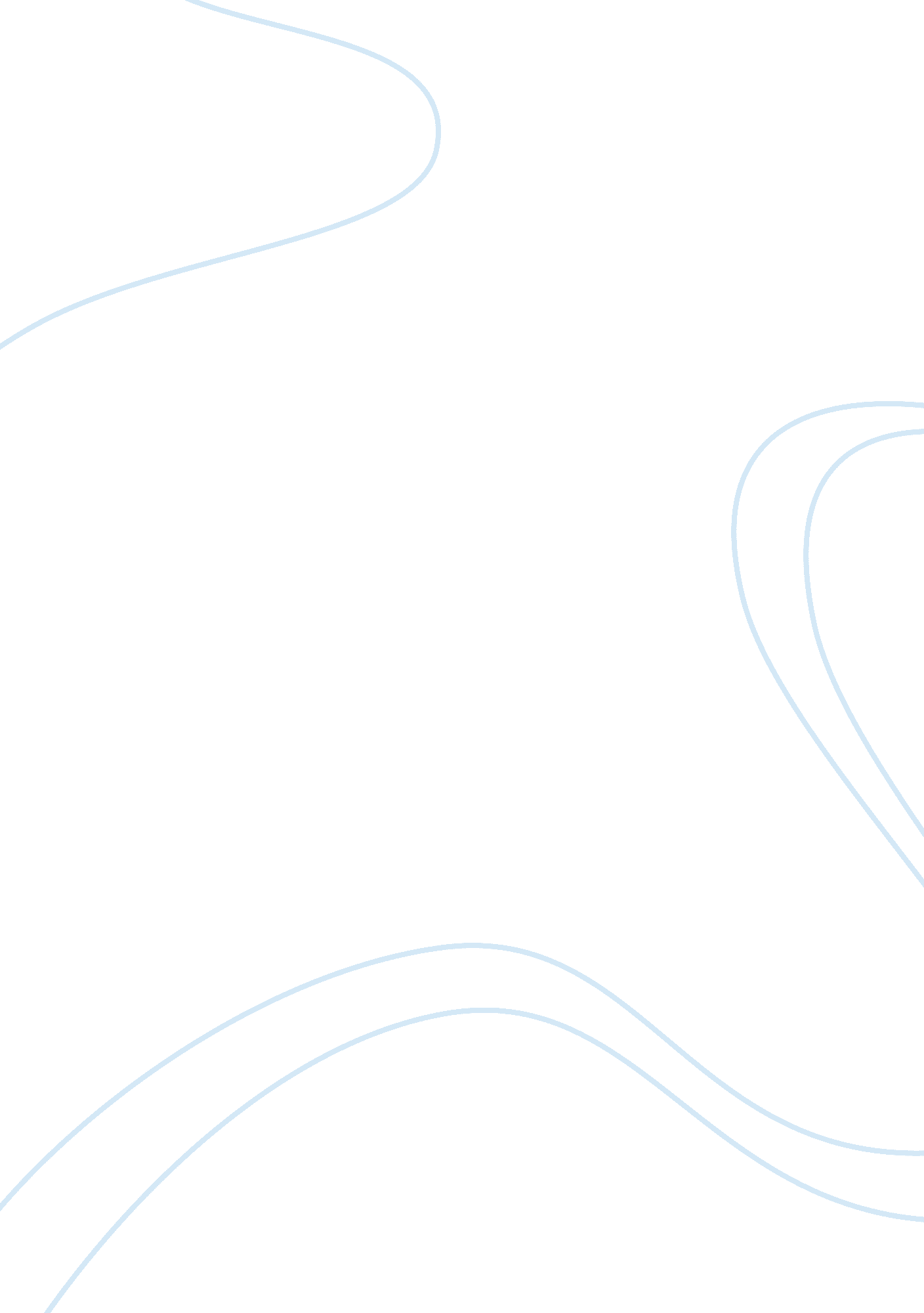 Individual who has inspired you: the unforgettable person essay sampleBusiness, Company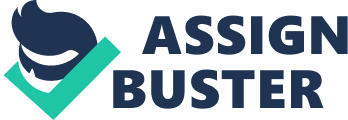 - Summarize the central problem addressed in your research essay. Explain the major factors that make this a complicated problem, and show how it is connected to a larger scholarly debate. Finally, describe the problem, and demonstrate how college students may benefit from your response. 
- This research essay was an attempt at the discussion of the inspirational idol and founder of Apple Inc. Steve Jobs, the man who almost single handedly created a brand that is known all over the world for its quality, reliability and fidelity. Be it an Ipod, Iphone, Macbook or any brand name under the Apple banner, the product gives stiff competition to any brands that co-exist in the market, while the name Apple rings the name of Steve Jobs and his unfaltering hard work that made it possible for the company. In the research essay is discussed about some particular skills that Steve Jobs had, along with the inspiration and philosophies that drove Steve and his ideas home, and how he implemented these philosophies in his career as an innovator. It is said that Steve Jobs had the uncanny ability to “ distort reality” i. e. he could mold the situation in a way so that it may benefit his or his coworkers aim, or helped him in making people see things the way he wished them to be seen to fit his purpose. 
Steve Jobs had several guiding philosophies that helped him use the best of his and his helpers’ talents and abilities in providing the best. One of these philosophies is following one’s passion with fervor, no matter what opposition has to be faced, be it near and dear ones, peers or colleagues. Steve Jobs has been a very staunch believer in this philosophy all his life as is reflected by his life’s work and achievements. Another philosophy that Steve Jobs believed in was “ think different”, which also appears as an advertisement caption for Apple products. It is a simple philosophy that emphasizes upon the basic differences of natures and preferences of individuals and that every individual is unique, hence goals that have been laid down in lay man can seldom lead a person to satisfactory results. The philosophy says that a person needs to think out of the box, no matter how odd the idea may seem at the beginning and work with passion upon it to realize the outcome they expect. Another and very important philosophy of Jobs was doing what was needed to be done. Jobs never flinched from doing a task that may cause repulsion or suspicion or even fear in a person of normal caliber. In other words Jobs would be ready to bend his ego if the need be, as is evident from his apparent signing up with Microsoft during his return to Apple. 
Jobs’ ability to distort the truth to his advantage and willingness to act always made him an influential figure for the youth. Events in his life, that included Steve starting a new company with half the resources of his competitors, him being fired from the very company he founded, and then returning to it to save it from imminent bankruptcy and then bringing it back to its former self with improvements, is in itself a classic tale of drama that can instill inspiration in a lot aspiring youth today, who wish to make a difference in the world. A brisk contrast lies in the fact that Steve Jobs was a determined yet a moody man, his personal state however affected his performance very less. As is said, ” Don’t paint them white completely”, there are aspects to Jobs that may not be to the liking of many, however, his talents overshadow his short comings. His belief in the doctrine of greater good with no personal gains is still appreciated and followed at Apple. 
Students and the youth must learn from this description of a very famous and driven person that achievable is just a parameter in the state of mind that needs to be set every time a person sets about trying to achieve certain goals in their life. If it can be thought it can be done, is what every student should learn from this research essay. 
- Choose one source from your research project. You need not cite the source in MLA style, but make certain that you do provide sufficient context for the reader to fully understand its significance and where it can be found. Also, offer a critical analysis regarding the source. Whether the source chosen was from a website or blog, a newspaper or even a scholarly book, demonstrate the impact it has on college students. 
- The source that will be discussed here is an article by Malcolm Gladwell titled “ The Tweaker: The Real Genius of Steve Jobs: published in The New Yorker on November 14, 2011. This link to the post is available at the link: http://www. newyorker. com/reporting/2011/11/14/111114fa_fact_gladwell. 
This article gives an insight into the life of Steve Jobs, a personal account of who he was; to the people he interacted every day, his family, his coworkers and his clients. 
This post is a very good example as to develop an understanding of a person who is or can be considered as an icon of inspiration for the people who they choose to follow the person. This is necessary to develop a complete picture of a person, whose immediate social interactions are highly selective and obscure, because only when the complete picture is painted a story can be completely comprehended and accepted or rejected. This particular post by Gladwell is an attempt at that, as it unravels the person Steve Jobs in a scene where most of the world has never seen him. The discussion in the post directly is a product of Steve Jobs’ interaction with people on a day to day basis, how he handled decisions in real life, from deciding for a simple washing machine to the theme of the machinery he is surrounded with. Gladwell tries to paint a true picture of the Steve Jobs and fairly succeeds in doing so at a lot of places. With extensive interviews that he has taken of family members, and people Steve Jobs had interacted with, Gladwell lays down a solid foundation on to the subject of Steve Jobs as a person, very much like anyone that is a part of a daily life, in other words he brought out the ordinary in the extraordinary and in the process succeeded in adding to it. 
The post tells us the humane side of Steve Jobs, the person who is credited for founding Apple Inc. and so many of its successful brands, and how he too had issues at a personal level like all of us do. He was picky of his surroundings and a meticulous thinker, and would decide very carefully upon even the trivial of issues, like colors, masks, flowers and so on. There are different accounts that help the reader to grasp the fact that greatness cannot be omnipotent even in great men. This is a very humanizing article that helps a reader to develop the idea that Steve Jobs was after-all only human, what was extraordinary about him was his ideas and his dedication. 
The reader, the college student in particular here is given the opportunity to choose on their own, the inspirational figure that the media has painted Steve Jobs to be, or the Steve Jobs as whole individual, for since he has passed on, he has become immortal as an idea in remembrance, to inculcate from this idea is a complete choice of the reader, which is in many ways a healthy approach to develop a motivated thinking that draws inspiration from a figure like Steve Jobs, for an inspiration drawn from a complete character can never be prejudiced and challenged. 
- In the context of your research project, briefly explain your research process. In your response, explain how the project developed and provide insights about a specific aspect of the process that caused the most difficulty experienced. Clearly explain both problem and resolution techniques you used, thereby demonstrating that college students should consider your approach. 
- The essay “ The unforgettable person” is an important research, as it has personal motivations that derive from Steve Jobs, his life and his accomplishments during the course that he took spend his time on Earth. This essay has been written through the basic approach of investigation and reference of certain literature, both in print media and electronic, which have been dedicated to the sole purpose of putting together a form of remembrance, documentary of sorts about a phenomenal figure in this era of age technology. 
The major problem began with selection of the material that would become the best choice of reference for this research, as the number s of articles on Steve Jobs were numerous, from edited pictures to condolences, and all of these articles seemed very legitimate to find their way as a reference for the essay of the research. However, as it is known that not all that is available is needed, a very precise collection of references needed to be taken into account to start writing the essay. The key was to focus upon the biggest aspect of Steve Jobs’ life, his mantra of success and how he inspired others to achieve it. 
This problem was dealt with by narrowing down the search, and picking up researches and articles that focused upon the philosophies and teachings that Steve Jobs believed himself and gave as inspiration to others in the numerous conventions and conferences that he spoke on. This too was a difficult task at beginning, because there were several occasions and documentation of those occasions to choose from, but was dealt with by prioritizing the documentations that directly and precisely talked about Steve Jobs’ personal inspirational philosophies. The works have been cited in the essay and their material has been thoroughly studied to reach at the conclusive essay. 
Although there is a spectrum abound of readable materials on the subject but readers who wish to know more about Steve Jobs may do so by beginning with this article as starting point of a research on a phenomenal figure, or simply begin reading about the philosophy that Steve Jobs had, which carried him throughout his career, through highs and lows. It is brief and comprehensive to the light reader, and hence should grab attention of college students who are ever hungry to be motivated and who seek an example to look up to, so that they may set goals in their lives and learn to live by philosophies that drive great men. A college student is an empty pitcher eager to be filled, but to be filled with what is a choice of this very pitcher, and to fill it up with inspirations and thoughts from successful men like Steve Jobs would later create individuals who would be responsible, self-assured, driven, and independent with a healthy risk appetite. Such individuals then shall prove to be an asset to whichever economy they may become part of. 
- Based on the research project that you have undertaken, delineate your thoughts about the value of your project has to you, and mention how your project has value for college students in your response , demonstrate how your project is relevant in current times. 
- True inspirations, powerful enough to instill the spirit of innovation and achievement are very rare, and when such inspiration is derived from men of action, the list of such men is a very short one. In this list comes the name of a modern day innovator named Steve Jobs, who is truly amongst the pioneers of the Information Technology era, providing the world with the gift of unparalleled products and services. 
The person, as was, is a personal inspiration, and therefore has a great impact upon this research. The research is generally aimed to emphasize the basic attitude of an achiever and what grit is required to pursue ones dreams and aspirations. The research work is aimed at instilling curiosity amongst its readers on why Steve Jobs is named the unforgettable person, what his achievements are and what are his accomplishments in life, and most importantly how he got where he stood in his last days. It may be categorized as an ode to the departed man, if so maybe the judgement, but the appreciation in this form would be a well-deserved one on personal grounds 
On a more public and generalized perspective of the research, a college student who is in the years of initiation of his or her career, may draw an inspiration from this essay, be motivated from it to achieve, further his or her curiosity and try to emulate the philosophies that are so discussed in this essay. It would benefit a college student if he or she tries to analyze and process the information that this essay provides, digs in and finds more, just to widen their own horizon of knowledge as well as mental integrity. 
This research is dedicated to Steve Jobs, an entrepreneur, innovator and a public motivator in his last days, who so enriched the world with ideas based upon age old philosophies in a manner that it would befit the modern times completely, striking accord with the younger and faster generation, that learns and applies at a rate that is tremendous in itself. For such young minds an inspiration that works correctly is like a push in right direction. For example, Steve Jobs may not inspire a person to build a company of his own, but his philosophies of life an help the person increase his efficiency in any job the person may be involved in, corporate or productions or what not. The philosophies and teachings of Steve Jobs are very much valid in the present, applicable in the fast moving present life and will continue to be so, in the form of wisdom and deep thought, and maybe one day someone may rise to the same height and interpret these teachings and spread them again. Such is the power of influential figures like Steve, that may carry on an idea for ages. 